	ProjektasVadovaudamasi Lietuvos Respublikos vietos savivaldos įstatymo 19 straipsnio 3 dalimi, Lietuvos Respublikos vyriausiosios rinkimų komisijos 2023 m. spalio 26 d. sprendimu Nr. Sp-264 „Dėl Kupiškio rajono, Neringos ir Pagėgių savivaldybių tarybų narių įgaliojimų nutrūkimo nesuėjus terminui ir šių savivaldybių tarybų narių mandatų naujiems savivaldybių tarybų nariams pripažinimo“, Pagėgių savivaldybės tarybos veiklos reglamento, patvirtinto Pagėgių savivaldybės tarybos 2023 m. kovo 30 d. sprendimu Nr. T-70 „Dėl Pagėgių savivaldybės tarybos veiklos reglamento patvirtinimo“,194 punktu,  Pagėgių savivaldybės  taryba   n u s p r e n d ž i a:	1. Pakeisti Pagėgių savivaldybės tarybos 2023 m. gegužės 4 d. sprendimo Nr. T-76 „Dėl Pagėgių savivaldybės tarybos Teritorijų ir strateginio planavimo komiteto sudarymo ir įgaliojimų nustatymo“ 1.5 papunktį ir jį išdėstyti taip:„1.5. ___________, tarybos narys (-ė);“.2. Sprendimą paskelbti Pagėgių savivaldybės interneto svetainėje www.pagegiai.lt.Šis sprendimas gali būti skundžiamas Lietuvos Respublikos administracinių ginčų komisijos Klaipėdos apygardos skyriui (H. Manto g. 37, 92236 Klaipėda) Lietuvos Respublikos ikiteisminio administracinių ginčų nagrinėjimo tvarkos įstatymo nustatyta tvarka arba Regionų apygardos administracinio teismo Klaipėdos rūmams (Galinio Pylimo g. 9, 91230 Klaipėda) Lietuvos Respublikos administracinių bylų teisenos įstatymo nustatyta tvarka per 1 (vieną) mėnesį nuo sprendimo paskelbimo ar įteikimo suinteresuotam asmeniui dienos.SUDERINTA:Meras 					             Vaidas BendaravičiusAdministracijos direktorė	                                                                          Dalija Irena EinikienėTeisės, personalo ir civilinės metrikacijos skyriaus vedėja 				              Jurgita KunciūtėŠvietimo, kultūros ir sporto skyriaus vyriausioji specialistė (kalbos ir archyvo tvarkytoja)                                      Laimutė Mickevičienė  Parengė Ingrida Zavistauskaitė,Teisės, personalo ir civilinės metrikacijos skyriaus vyresnioji specialistė                                                             Pagėgių savivaldybės tarybos     veiklos reglamento     4 priedasSPRENDIMO PROJEKTO „DĖL  PAGĖGIŲ SAVIVALDYBĖS TARYBOS 2023 M. GEGUŽĖS 4 D. SPRENDIMO NR. T-76 „DĖL PAGĖGIŲ SAVIVALDYBĖS TARYBOS TERITORIJŲ IR STRATEGINIO PLANAVIMO komiteto sudarymo ir įgaliojimų nustatymo“ PAKEITIMO“ AIŠKINAMASIS RAŠTAS2023-10-27	1. Projekto rengimą paskatinusios priežastys, parengto projekto tikslai ir uždaviniai. 	Lietuvos Respublikos vyriausioji rinkimų komisija 2023 m. spalio 26 d. priėmė sprendimą nutraukti Kęsto Komskio, tarybos nario, įgaliojimus nesuėjus terminui, tad reikalinga keisti Teritorijų ir strateginio planavimo komiteto sudėtį, paskiriant kitą tarybos narį į jo buvusią vietą komitete tam, kad komitetas būtų pilnos sudėties ir atitiktų LR vietos savivaldos įstatymo reikalavimus.  	2. Projekto iniciatoriai (institucija, asmenys ar piliečių atstovai) ir rengėjai. Iniciatorius – Pagėgių savivaldybės administracija, rengėjas –Teisės, personalo ir civilinės metrikacijos skyriaus vyresnioji specialistė Ingrida Zavistauskaitė, tel. 8 602 03 603, el. p. i.zavistauskaite@pagegiai.lt.3. Kaip šiuo metu yra reguliuojami projekte aptarti teisiniai santykiai.Sprendimo projektas parengtas vadovaujantis LR vietos savivaldos įstatymo 19 straipsnio 3 dalimi, Pagėgių savivaldybės tarybos veiklos reglamento, patvirtinto Pagėgių savivaldybės tarybos 2023 m.kovo 30 d. sprendimu Nr. T-70 „Dėl Pagėgių savivaldybės tarybos veiklos reglamento patvirtinimo“,194 punktu, Lietuvos Respublikos vyriausiosios rinkimų komisijos 2023 m. spalio 26 d. sprendimu Nr. Sp-264 „Dėl Kupiškio rajono, Neringos ir Pagėgių savivaldybių tarybų narių įgaliojimų nutrūkimo nesuėjus terminui ir šių savivaldybių tarybų narių mandatų naujiems savivaldybių tarybų nariams pripažinimo“.Komitetai sudaromi ne mažiau kaip iš 3 tarybos narių Tarybos sprendimu, nustatant jų narių skaičių, įgaliojimus (išskyrus Kontrolės komitetą). Tarybos komitetai sudaromi tarybai teikiamiems klausimams preliminariai nagrinėti ir išvadoms bei pasiūlymams teikti, kontroliuoti, kaip laikomasi įstatymų ir vykdomi Vyriausybės nutarimai, tarybos, mero sprendimai. Sudarant komitetus, laikomasi proporcinio daugumos ir mažumos atstovavimo principo.	4. Kokios siūlomos naujos teisinio reguliavimo nuostatos, kokių teigiamų rezultatų laukiama. Bus pakeista Teritorijų ir strateginio planavimo komiteto sudėtis.	5. Galimos neigiamos priimto projekto pasekmės ir kokių priemonių reikėtų imtis, kad tokiųpasekmių būtų išvengta:  priėmus sprendimą neigiamų pasekmių nenumatoma. 	6. Kokius galiojančius aktus (tarybos, mero, savivaldybės administracijos direktoriaus)reikėtų pakeisti ir panaikinti, priėmus sprendimą pagal teikiamą projektą: kitų galiojančių aktų keisti ar naikinti nereikės.	7. Sprendimo projektui įgyvendinti reikalingos lėšos, finansavimo šaltiniai.Nereikalinga.	8. Sprendimo projekto rengimo metu gauti specialistų vertinimai ir išvados.Nėra.	9. Numatomo teisinio reguliavimo poveikio vertinimo rezultatai.Nėra.	10. Sprendimo projekto antikorupcinis vertinimas.Nereikalingas.11. Kiti, iniciatoriaus nuomone, reikalingi pagrindimai ir paaiškinimai.Nėra.12. Pridedami dokumentai.Nėra.Teisės, personalo ir civilinės metrikacijos skyriaus vyresnioji specialistė   			Ingrida ZavistauskaitėVadovaudamasi Lietuvos Respublikos vietos savivaldos įstatymo 17 straipsnio 8 dalimi, 19 straipsnio 1 ir 3 dalimis, Pagėgių savivaldybės tarybos veiklos reglamento, patvirtinto Pagėgių savivaldybės tarybos 2023 m.kovo 30 d. sprendimu Nr. T-70 „Dėl Pagėgių savivaldybės tarybos veiklos reglamento patvirtinimo“,20, 191 punktais, 193.4 papunkčiu, 194 punktu,  Pagėgių savivaldybės  taryba   n u s p r e n d ž i a:	1. Sudaryti Pagėgių savivaldybės tarybos 2023–2027 metų naujos kadencijos įgaliojimų laikotarpiui Teritorijų ir strateginio planavimo komitetą iš 5 narių: 1.1. Gintautas Stančaitis, tarybos narys;  1.2. Dainius Maciukevičius, tarybos narys;1.3. Ligita Kazlauskienė, tarybos narė;1.4. Remigijus Špečkauskas, tarybos narys;1.5. Kęstas Komskis, tarybos narys.2. Nustatyti, kad Teritorijų ir strateginio planavimokomitetas įgaliojamas preliminariai nagrinėti savivaldybės tarybai teikiamus klausimus, teikti išvadas bei pasiūlymus, kontroliuoti, kaip laikomasi įstatymų ir vykdomi savivaldybės tarybos, mero sprendimai, pagal šias sritis:2.1. savivaldybės ūkio plėtra;2.2. kaimo plėtra;2.3. turizmas;2.4. teritorijų planavimas;2.5. kitos sritys, susijusios su išvardytomis.3. Sprendimą paskelbti Pagėgių savivaldybės interneto svetainėje www.pagegiai.lt.Šis sprendimas gali būti skundžiamas Lietuvos Respublikos administracinių ginčų komisijos Klaipėdos apygardos skyriui (H. Manto g. 37, 92236 Klaipėda) Lietuvos Respublikos ikiteisminio administracinių ginčų nagrinėjimo tvarkos įstatymo nustatyta tvarka arba Regionų apygardos administracinio teismo Klaipėdos rūmams (Galinio Pylimo g. 9, 91230 Klaipėda) Lietuvos Respublikos administracinių bylų teisenos įstatymo nustatyta tvarka per 1 (vieną) mėnesį nuo sprendimo paskelbimo ar įteikimo suinteresuotam asmeniui dienos.Savivaldybės meras 			                            Vaidas Bendaravičius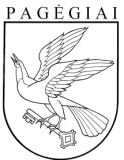 PAGĖGIŲ SAVIVALDYBĖS TARYBASPRENDIMASDĖL  PAGĖGIŲ SAVIVALDYBĖS TARYBOS 2023 M. GEGUŽĖS 4 D. SPRENDIMO NR. T-76 „DĖL PAGĖGIŲ SAVIVALDYBĖS TARYBOS TERITORIJŲ IR STRATEGINIO PLANAVIMO komiteto sudarymo ir įgaliojimų nustatymo“ PAKEITIMO2023 m. spalio 27 d. Nr. T1-204PagėgiaiPAGĖGIŲ SAVIVALDYBĖS TARYBASPRENDIMASDĖL  PAGĖGIŲ SAVIVALDYBĖS TARYBOS TERITORIJŲ IR STRATEGINIO PLANAVIMO komiteto sudarymo ir įgaliojimų nustatymo2023 m. gegužės 4 d. Nr. T-76Pagėgiai